TÍTULO: SUBTÍTULO (CASO TIVER) (times new roman, tam: 14, maiúsculo, negrito, centralizado, espaçamento simples entre linhas com espaço de 6 pt antes e depois)TÍTULO EM INGLÊS (mesma formatação anterior)AUTOR 1 (maiúsculo, tam: 12, times new roman, centralizado)AUTOR 2 (caso tiver)AUTOR 3 (caso tiver)RESUMO (times new roman, tam: 12, maiúsculo, negrito, justificado)Os artigos que não estiverem de acordo com as normas de publicação estabelecidas a seguir serão devolvidos. Os artigos recebidos serão avaliados pelos pareceristas desde que atendam as normas da revista. A efetivação da publicação das propostas de artigo dar-se-á após avaliação e aprovação do Editor chefe, dos Editores associados e do Conselho Editorial. A revisão dos artigos é de plena responsabilidade do(s) autor(es). Cabe ressaltar que os artigos devem ser inéditos e que os autores são os responsáveis pelo conteúdo publicado. O envio eletrônico deve ser feito para revfatcat@fateccatanduva.edu.br. O nome do arquivo referente ao artigo submetido deverá obedecer ao seguinte formato: SOBRENOME_revfatcat_ano_semestre, grafados sem acentos gráficos ou cedilha. Exemplo: PROENCA_revfatcat_2015_1. No artigo científico, com no máximo quinze páginas não numeradas e em formato compatível com Word para Windows, deverá constar: título, autor(es), identificação dos autores e mini currículo (em nota de rodapé), Resumo, Palavras-Chave, Introdução, Desenvolvimento, Conclusões, Referências,  além de outros itens que os autores julgarem pertinentes. Todos os tópicos (RESUMO, PALAVRAS–CHAVE, INTRODUÇÃO etc.) deverão ser apresentados em letras maiúsculas e negritadas, alinhados à esquerda; os subtópicos apenas com a 1ª letra maiúscula e negrito, também alinhados à esquerda. Caso houver notas explicativas, elas devem estar em pé de página, numeradas sequencialmente. Não usar notas finais. O resumo deve ser claro, sucinto, contendo no máximo 200 palavras, escrito num único parágrafo, sem recuo na primeira linha, seguido das Palavras-Chave. As Palavras-Chave devem vir na primeira linha após o término do resumo, em maiúsculo seguida de dois pontos e, na mesma linha, separadas entre si por ponto e finalizadas também por ponto, todas escritas com a 1ª letra maiúscula. Não se esqueça de utilizar o logotipo do modelo como cabeçalho do texto.PALAVRAS-CHAVE: No mínimo 3. No máximo 5. Separada por ponto. Inicial em maiúsculo.ABSTRACT (mesma formatação do resumo)O abstract envolve a tradução do resumo para a língua inglesa.KEYWORDS: são as palavras-chave traduzidas para o inglês.INTRODUÇÃO No layout da página, os textos devem ser redigidos em formato A4 (210mm x 297 mm), com orientação retrato, numa única coluna, com margens superior e esquerda de 35 mm, inferior e direita 25 mm.Todo o texto deve estar em fonte: Times New Roman, tamanho:- 14, para título do artigo.- 12, para autores, texto, tópicos, subtópicos e identificação do evento (se necessário).- 10, para identificação dos autores, sobrescritos, subscritos, citações longas, tabelas, texto das notas, legendas das ilustrações e lista de referências.Deve-se ter espaçamento simples entre linhas, com espaço de 6 pt antes ou depois do parágrafo. Deve ter ainda uma linha em branco depois de título e subtítulo.Todo texto deverá ter alinhamento justificado (com exceção da lista de referências). Todo parágrafo deve iniciar com recuo especial de 1 cm na primeira linha dos parágrafos (com exceção do resumo, das citações longas e da lista de referências).As Citações devem ser formatadas conforme as normas específicas da ABNT em vigor, ou seja:- citações diretas com até três linhas são inseridas no texto entre aspas duplas;- citações diretas com mais de três linhas são destacadas do texto, com recuo de 4 cm da margem esquerda, sem aspas nem recuo na primeira linha.Deve-se evitar citações de resumos, trabalhos não publicados e comunicação pessoal. Quanto à referência da citação:- se estiver inserida no texto o sobrenome do autor aparece apenas com a 1ª letra maiúscula, o ano de publicação e a página consultada vêm na sequência, ambos entre parênteses e separados por vírgula.Exemplo: Para Martins (2009, p.30), “....- se estiver no final da citação os três elementos aparecem entre parênteses, separados por vírgula, sendo que o sobrenome do autor deve ser escrito todo em letras maiúsculas, seguido do ano de publicação e da página consultada.Exemplo: ... (ANDRADE, 2013, p.98).As ilustrações em geral devem ser apresentadas com tamanho e detalhes suficientes para a composição gráfica final, preferivelmente na mesma posição do texto, alinhamento centralizado e sem bordas.- Gráficos: devem ser inseridos no Word como figuras, usando eixos x e y com 1/2 pt, descritos com fonte do tipo e do tamanho 12. A identificação deve constar na posição superior, com numeração sucessiva em algarismos arábicos.- Tabelas: devem ser digitadas no texto do Word, de modo a ficarem independentes dos aplicativos fonte (tais como Excel). Não devem ser inseridas em formato gráfico. Evitar tabelas extensas e dados supérfluos, adequar seus tamanhos ao espaço útil do papel e colocar, na medida do possível, apenas linhas contínuas horizontais. Suas legendas devem ser concisas e autoexplicativas, na posição superior, com numeração sucessiva em algarismos arábicos.- Imagens (figuras e fotos): devem ser, preferencialmente, convertidas para o formato “png” antes de serem inseridas no texto do Word (inserir, figura, do arquivo). Recomenda-se que as figuras tenham no mínimo 1200 dpi para figuras em branco e preto, e 300 dpi para figuras coloridas. Isso garante que as figuras sejam legíveis e a qualidade gráfica da publicação.A Introdução deve ser elaborada utilizando-se de bibliografia apropriada para formular os problemas abordados e a justificativa da importância do assunto, deixando muito claro o(s) objetivo(s) do trabalho, evitando divagações, equações e ilustrações. Recomenda-se não utilizar mais de uma citação na introdução.Vale ressaltar que a introdução não deve ser numerada e não deve ter subtópicos como objetivos e metodologia, o texto deve ser corrido sem destacar tais itens. A numeração pode começar na fundamentação teórica dependendo da estrutura do artigo.DESENVOLVIMENTOO Desenvolvimento é a parte principal do artigo, que contém a exposição ordenada e pormenorizada do assunto tratado. Divide-se em seções e subseções, que variam em função da abordagem do tema e do método.Dependendo da natureza do trabalho, uma caracterização da área experimental deve ser inserida (Material e métodos), tornando claras as condições em que a pesquisa foi realizada. Quando os métodos utilizados forem “clássicos”, apenas a referência bibliográfica bastará; caso contrário, é necessário apresentar uma descrição dos procedimentos utilizados, adaptações promovidas, etc. Unidades de medidas e símbolos devem seguir o Sistema Internacional.Da mesma forma, um tópico contendo uma análise reflexiva que confronta os dados obtidos com a literatura (resultados e discussão) também pode ser acrescentado conforme o tipo de pesquisa realizada.As ilustrações devem ser citadas antes, apresentadas com legenda e fonte como segue o exemplo a seguir.A Figura 1 apresenta um exemplo de tela SMS do aplicativo.Figura 1 – Exemplo de tela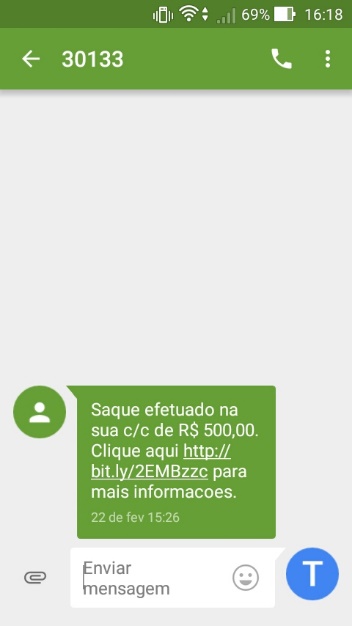 Fonte: PHISHX (2018)A legenda deve ser numerada sequencialmente e possuir a palavra do tipo da ilustração em negrito seguido por travessão. O nome da figura deve estar negrito com tamanho 10. A fonte consultada deve estar abaixo na ilustração contendo sobrenome do autor (pessoa física) ou site (pessoa jurídica) e ano entre parênteses. Quando a ilustração é feita pelo próprio autor deve citar como: Autoria Própria. Recomenda-se ter uma explicação da ilustração com um parágrafo abaixo dela. As ilustrações podem ser classificadas em: Figura, Tabela, Quadro e Gráfico como seguem os exemplos a seguir.A Tabela 1 apresenta uma síntese do mercado de vinhos finos brasileiros e do vinho importado.Tabela 1 – Participação dos vinhos importados no mercado de vinhos finos Fonte: MELLO (2018)As tabelas não devem possuir bordas laterais. A diferença entre tabela e quadro é que a primeira possui números quantitativos e o segundo apenas textos. Exemplo: O Quadro 1 apresenta as características de cada empresa analisada.Quadro 1 – Caracterização das EmpresasFonte: Autoria PrópriaA seguir encontra-se um exemplo de gráfico. O Gráfico 1 refere-se ao conhecimento sobre segurança da informação.			Gráfico 1 – Conhecimento sobre segurança da informação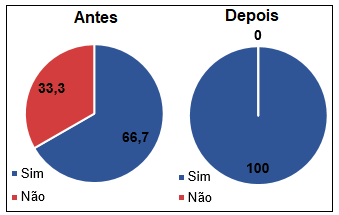 Fonte: Autoria própriaCONCLUSÃOA conclusão não deve ser numerada e deve ser baseada exclusivamente nos resultados do trabalho. Evitar a repetição dos resultados em listagem subsequente, buscando, sim, confrontar o que se obteve com os objetivos inicialmente estabelecidos.Os agradecimentos podem ser inseridos, se for o caso, após as conclusões, de maneira sucinta.REFERÊNCIAS A seção de referências (título) também não deve ser numerada. Devem ser incluídas apenas as referências mencionadas no texto e nas ilustrações (tabelas, gráficos, fotos etc.), aparecendo em ordem alfabética, alinhadas à esquerda, separadas entre si por uma linha em branco.Devem utilizar os sobrenomes ou nomes de sites em maiúsculo, seguido de título, dados como local de publicação, editora e ano. Elas devem estar alinhada à esquerda com espaçamento simples. Caso o texto estiver online deve inserir a URL e a data de acesso. O título deve estar em negrito. Apenas o título principal deve estar em negrito. Alguns exemplos estão a seguir:DARYUS, Strategic Risk Consulting. Pesquisa Nacional de Segurança da Informação: Uma visão estratégica dos principais elementos da Segurança da Informação no Brasil, 2014. Disponível em: http://datasus.saude.gov.br/images/Pesquisa_Nacional_de_Seguran%C3%A7a_da_Informa%C3%A7%C3%A3o_2014_-_DARYUS.pdf. Acesso em: 24 set. 2017.MAXIMIANO, A.C.A. Teoria geral da administração: da revolução urbana à revolução digital. 6.ed. São Paulo, SP: Atlas, 2011.VinhoAnoAnoAnoAnoAnoVinho20132014201520162017Nacional (Vitis vinífera L.)*25.07724.28022.72421.83016.024Importado67.95476.91077.68588.381118.335Total93.031101.190100.409110.211134.359Participação importados/total (%)73,0476,0177,3780,1988,07Nome Fantasia:Vitale CaféVigor Agrícola FertilizantesAMP MotoresRazão Social:Vitale Café Industria Alimentícia Ltda.Vigor Agrícola do Brasil – Industria e Comércio de Fertilizantes LTDA- MEAMP Comercio de Metal e Motores Elétricos Ltda. - EppSetor:Indústria de alimentosAgrícolaMetalúrgicoAtividade Primária (CNAE):Torrefação e Moagem de CaféFertilizantes nitrogenadosFabricação de outros aparelhos eletrodomésticos não especificados anteriormente, peças e acessórios